1609 Park Drive, Traverse City, MI 49686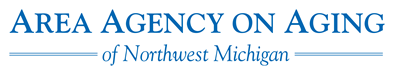 P: 231.421.9612 / 800.442.1713  Fax: 231.947.6401Referral Form for Diabetes Self-Management Training & Medical Nutrition TherapyPlease Fax completed referral to 231.947.6401We look forward to working with you to help your patient manage their diabetesPatient Data:Provider Data:Provider Data:Provider Data:Name:       Name:       Name:       Name:       Address:       Address:       Address:       Address:       Phone:       Phone:       Fax:       Fax:       Date of Birth:       NPI:       Email:       Email:       Does patient have clearance to exercise?      Yes      NoSignature:Signature:Date:      Services to be Performed (please check box below) Initial DSMT:  LIFE with DiabetesParticipant assessment and educational plan of care developed with RN,CDE and RD (1 hour individual)Group DSMT (six weekly, 2.5 hour group sessions utilizing Stanford Diabetes Self-Management Program curriculum) (11.5 hours group)Development of Diabetes Self-Management Support Plan, including follow-up needs Initial MNT (up to 3 hours) Additional MNT   No. of extra hours:      Specify change in medical condition, treatment or dx: Follow-up (subsequent year) DSMT (up to 2 hours individual) Follow-up (subsequent year) MNT (up to 2 hours individual) Pre-Diabetes EducationSpecial Need DSMT is taught as 1 hour individual and the remaining in group setting unless special need is checked below, then all teaching is individual Vision Non-ambulatory  Hearing Cognitive Language Other:      DSMT Content (please check box/es below) Content based on assessment of patient’s needs or only: Monitoring diabetes Psychological adjustment Nutritional management Medications Diabetes as disease process Physical activity Goal setting, problem solving Prevent, detect and treat acute complications Prevent, detect and treat chronic complicationsDSMT/MNT Eligibility Must provide ONE of these diagnostic criteriaFBG ≥126 mg/dl on 2 tests:FBG:        and  FBG:      2 hr OGTT ≥200 mg/dl on 2 tests2 hr OGTT:        and  2 hr OGTT:      Random BG ≥200 mg/dl (with symptoms of uncontrolled diabetes)     Random BG:      DSMT Content (please check box/es below) Content based on assessment of patient’s needs or only: Monitoring diabetes Psychological adjustment Nutritional management Medications Diabetes as disease process Physical activity Goal setting, problem solving Prevent, detect and treat acute complications Prevent, detect and treat chronic complicationsDSMT/MNT Eligibility Must provide ONE of these diagnostic criteriaFBG ≥126 mg/dl on 2 tests:FBG:        and  FBG:      2 hr OGTT ≥200 mg/dl on 2 tests2 hr OGTT:        and  2 hr OGTT:      Random BG ≥200 mg/dl (with symptoms of uncontrolled diabetes)     Random BG:      Services to be Performed (please check box below) Initial DSMT:  LIFE with DiabetesParticipant assessment and educational plan of care developed with RN,CDE and RD (1 hour individual)Group DSMT (six weekly, 2.5 hour group sessions utilizing Stanford Diabetes Self-Management Program curriculum) (11.5 hours group)Development of Diabetes Self-Management Support Plan, including follow-up needs Initial MNT (up to 3 hours) Additional MNT   No. of extra hours:      Specify change in medical condition, treatment or dx: Follow-up (subsequent year) DSMT (up to 2 hours individual) Follow-up (subsequent year) MNT (up to 2 hours individual) Pre-Diabetes EducationSpecial Need DSMT is taught as 1 hour individual and the remaining in group setting unless special need is checked below, then all teaching is individual Vision Non-ambulatory  Hearing Cognitive Language Other:       Excessive thirst Excessive urination Excessive hunger Blurry vision Excessive tiredness Unintentional weight loss Tingling in extremities Other:      Primary Diabetes Diagnosis (please check box below)ICD-10With/Without Complications (please check box below)ICD-10 Type 1 diabetes mellitus Type 2 diabetes mellitus Other abnormal fasting glucose (pre-diabetes) Other:      E10.__E11.__R73.09 With kidney complications With ophthalmic complications With neurological complications With circulatory complications With other specified complications With hypoglycemia With hyperglycemia With unspecified complications Without complications__.2__.3__.4__.5__.6__.64__.65__.8__.9Lab Work (please attach or complete)Lab Work (please attach or complete)Lab Work (please attach or complete)Lab Work (please attach or complete)Lab Work (please attach or complete)Lab Work (please attach or complete)Lab Work (please attach or complete)Lab Work (please attach or complete)Lab Work (please attach or complete)Rx Medications (please attach or complete)Rx Medications (please attach or complete)Rx Medications (please attach or complete)A1CT-CholHDL-CHDL-CLDL-CTGBPBPBMIDiabetes (dose/frequency):      Diabetes (dose/frequency):      Diabetes (dose/frequency):      Other:     BP      Lipids     Depression/Anxiety     Other:      Other:     BP      Lipids     Depression/Anxiety     Other:      Other:     BP      Lipids     Depression/Anxiety     Other:      Current Treatment Plan (complete as appropriate)Current Treatment Plan (complete as appropriate)Current Treatment Plan (complete as appropriate)Current Treatment Plan (complete as appropriate)Current Treatment Plan (complete as appropriate)Current Treatment Plan (complete as appropriate)Current Treatment Plan (complete as appropriate)Current Treatment Plan (complete as appropriate)Current Treatment Plan (complete as appropriate)Current Treatment Plan (complete as appropriate)Current Treatment Plan (complete as appropriate)Current Treatment Plan (complete as appropriate)Target A1C:      %Target A1C:      %Target A1C:      %SMBG Schedule (time/frequency):       SMBG Schedule (time/frequency):       SMBG Schedule (time/frequency):       SMBG Schedule (time/frequency):       SMBG Schedule (time/frequency):       SMBG Schedule (time/frequency):       SMBG Schedule (time/frequency):       SMBG Schedule (time/frequency):       SMBG Schedule (time/frequency):       Care Manager:      Care Manager:      Care Manager:      Care Manager:      Care Manager:      Care Manager:      Care Manager:      Phone:      Phone:      Phone:      E-mail:      Fax:      